LMI Data on Project Managers: From the Onetonline.org website:Summary Report for:
13-1082.00 - Project Management SpecialistsAnalyze and coordinate the schedule, timeline, procurement, staffing, and budget of a product or service on a per project basis. Lead and guide the work of technical staff. May serve as a point of contact for the client or customer.This title represents an occupation for which data collection is currently underway.Tasks 5 of 20 displayed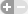 Assign duties or responsibilities to project personnel.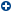 Communicate with key stakeholders to determine project requirements and objectives.Confer with project personnel to identify and resolve problems.Create project status presentations for delivery to customers or project personnel.Develop or update project plans including information such as objectives, technologies, schedules, funding, and staffing.Detailed Work Activities 5 of 19 displayedDevelop detailed project plans.Manage information technology projects or system activities.Participate in staffing decisions.Assign duties or work schedules to employees.Collaborate with others to resolve information technology issues.Wage and Employment TrendsMedian wage data for Project Management Specialists and Business Operations Specialists, All Other.
Employment data for Project Management Specialists and Business Operations Specialists, All Other.
Industry data for Project Management Specialists and Business Operations Specialists, All Other.This is a new and growing occupational area, so the closest analyst job codes with current data are as follows:Conduct organizational studies and evaluations, design systems and procedures, conduct work simplifications and measurement studies, and prepare operations and procedures manuals to assist management in operating more efficiently and effectively. Include program analysts and management consultants. Exclude "Computer Systems Analysts" (15-1051) and "Operations “Research Analysts" (15-2031).Employers are usually looking for candidates with a Work experience, plus bachelor's or higher degree 
Butte County is part of the Chico MSA, which includes Butte and Ch counties.Conduct organizational studies and evaluations, design systems and procedures, conduct work simplifications and measurement studies, and prepare operations and procedures manuals to assist management in operating more efficiently and effectively. Include program analysts and management consultants. Exclude "Computer Systems Analysts" (15-1051) and "Operations Research Analysts" (15-2031).Employers are usually looking for candidates with a Work experience, plus bachelor's or higher degree 
Butte County is part of the Chico MSA, which includes Butte and Ch counties.Median wages (2019)$35.37 hourly, $73,570 annualState wagesTop of FormBottom of FormLocal wagesTop of FormZIP Code:  Bottom of FormEmployment (2019)1,361,800 employeesProjected growth (2019-2029) Faster than average (5% to 7%)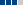 Projected job openings (2019-2029)128,000State trendsTop of FormBottom of FormProject ManagementA program that prepares individuals to apply quantitative and qualitative knowledge, skills, tools, and techniques to manage projects in a wide range of fields and occupations. Includes instruction in project planning, risk management, cost and time management, contracts and procurement, accounting, statistics, decision making, and human resourcesProgram Title:Project Management (New)Program Description:A program that prepares individuals to apply qualitative and quantitative knowledge, tools, skills, and techniques to manage projects in a wide range of fields and occupations. Includes instruction in project planning, risk management, cost and time management, contracts and procurement, accounting, statistics, decision making, construction, health care, computer science, and human resources. Students will learn how to conduct work simplifications and measurement studies, prepare operations and procedures manuals to assist management in operating more efficiently and effectively, conduct organizational studies, evaluate and design systems and procedures. They will learn to use MS Office to manage tasks, manage teams, manage multiple projects using task lists, calendars, gnat charts, dashboards, and more.Degree Offered:Certificates < 2yrs.Management Analysts  (SOC Code : 13-1111) in Butte CountyOccupational WagesOccupational WagesOccupational WagesOccupational WagesOccupational WagesOccupational Wages[Top][Top]AreaYearPeriodHourly MeanHourly by PercentileHourly by PercentileHourly by PercentileHourly by PercentileAreaYearPeriodHourly Mean25thMedianMedian75thChico MSA20201st Qtr$31.57$23.82$29.23$29.23$37.15Data for Butte County are not available. Data for Chico MSA has been substituted.Data for Butte County are not available. Data for Chico MSA has been substituted.Data for Butte County are not available. Data for Chico MSA has been substituted.Data for Butte County are not available. Data for Chico MSA has been substituted.Data for Butte County are not available. Data for Chico MSA has been substituted.Data for Butte County are not available. Data for Chico MSA has been substituted.Data for Butte County are not available. Data for Chico MSA has been substituted.View Wages for All Areas  About WagesView Wages for All Areas  About WagesView Wages for All Areas  About WagesView Wages for All Areas  About WagesView Wages for All Areas  About WagesView Wages for All Areas  About WagesOccupational Projections of Employment (also called "Outlook" or "Demand")Occupational Projections of Employment (also called "Outlook" or "Demand")Occupational Projections of Employment (also called "Outlook" or "Demand")Occupational Projections of Employment (also called "Outlook" or "Demand")Occupational Projections of Employment (also called "Outlook" or "Demand")Occupational Projections of Employment (also called "Outlook" or "Demand")[Top] AreaEstimated Year-Projected YearEmploymentEmploymentEmployment ChangeEmployment ChangeAnnual Avg Openings AreaEstimated Year-Projected YearEstimatedProjectedNumberPercentAnnual Avg Openings     Butte County2016 - 20262803103010.728Management AnalystsManagement AnalystsManagement AnalystsManagement AnalystsManagement AnalystsManagement Analysts(SOC Code : 13-1111)(SOC Code : 13-1111)(SOC Code : 13-1111)(SOC Code : 13-1111)(SOC Code : 13-1111)(SOC Code : 13-1111)in Butte Countyin Butte Countyin Butte Countyin Butte Countyin Butte Countyin Butte CountyOccupational WagesOccupational WagesOccupational WagesOccupational WagesOccupational WagesOccupational Wages[Top][Top]AreaYearPeriodHourly MeanHourly by PercentileHourly by PercentileHourly by PercentileHourly by PercentileAreaYearPeriodHourly Mean25thMedianMedian75th     Chico MSA20201st Qtr$31.57$23.82$29.23$29.23$37.15Data for Butte County are not available. Data for Chico MSA has been substituted.Data for Butte County are not available. Data for Chico MSA has been substituted.Data for Butte County are not available. Data for Chico MSA has been substituted.Data for Butte County are not available. Data for Chico MSA has been substituted.Data for Butte County are not available. Data for Chico MSA has been substituted.Data for Butte County are not available. Data for Chico MSA has been substituted.Data for Butte County are not available. Data for Chico MSA has been substituted.View Wages for All Areas  About WagesView Wages for All Areas  About WagesView Wages for All Areas  About WagesView Wages for All Areas  About WagesView Wages for All Areas  About WagesView Wages for All Areas  About WagesOccupational Projections of Employment (also called "Outlook" or "Demand")Occupational Projections of Employment (also called "Outlook" or "Demand")Occupational Projections of Employment (also called "Outlook" or "Demand")Occupational Projections of Employment (also called "Outlook" or "Demand")Occupational Projections of Employment (also called "Outlook" or "Demand")Occupational Projections of Employment (also called "Outlook" or "Demand")[Top]   AreaEstimated Year-Projected YearEmploymentEmploymentEmployment ChangeEmployment ChangeAnnual Avg Openings   AreaEstimated Year-Projected YearEstimatedProjectedNumberPercentAnnual Avg OpeningsB     Butte County2016 - 20262803103010.728